2023 JSTP International Prize for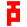 Research & Development in Precision ForgingAwarded by Japan Society for Technology of Plasticity with a Fund Donated by Nichidai Corporation on the Occasion of the International Conference on Technology of Plasticity (ICTP)Purpose:The "JSTP International Prize for R&D in Precision Forging" is established (1) to promote research and development in precision forging and other net shape forming methods, and (2) to recognize distinguished researchers who have contributed to the worldwide advancement of precision forming technology with high quality research work.Technical Areas:Candidates for the prize will be selected from researchers working in areas of technologies related to precision forging and other precision forming methods, including but not limited to: theory of forming, forming machines, die and tools, lubrication and coating technology, forming materials, simulation of forming processes and computer aided engineering.Policy:1) Candidates’ result of original work, such as development of a new forming method, new theory, etc., must have a significant impact on precision forming technology, and be published and recognized internationally.2) Candidates’ nationality is not part of the criterion.3) Candidates are limited to distinguished individuals with great creativity. No research institutions, companies and groups may be candidates of the prize, but they may nominate individual candidates.Award Presentation:One or two winners will be selected from the nominated candidates. Winners will be awarded approximately six million yen in total, including gold medals and plaques, at the 14th International Conference on Technology of Plasticity (ICTP) in French Riviera, France in September 24-29, 2023.Obligation of Winner:The prize winner is obliged to (1) give a special lecture at the 14th ICTP, and (2) give a special lecture at the “10th International Seminar on Precision forging”, which will be held in Japan in the year 2024.Method of Selection:1) JSTP will commission the Forging Research Committee of JSTP to appoint a chairman for the Selection Board from Japan, and three other board members from other countries: one from Asia, two from USA or Europe. The names of the board members will be disclosed after the selection is made.2) The International Exchange Committee of JSTP will monitor the process of selection and associated documents, along with other related materials.Documents Submission:http://www.jstp.jp/en/award/precisionforging/1) Nomination form,2) Reason for nomination (1 page),3) A copy of each publication with related achievements (maximum of five),4) List of all publications,5) Curriculum vitaeDeadline:Monday, May 8, 2023 (Japan Standard Time) (receipt confirmation e-mail will be sent.)Mailing Address:Secretary-General of Japan Society for Technology of Plasticity4F Y.S.K. building, 1-3-11 Shibadaimon, Minato-ku, Tokyo 105-0012, JAPAN.Fax: +81-3-5733-3730E-mail: imura@jstp.or.jpSubmission by e-mail, with necessary documents attached, is highly recommended. Attachment size must be kept to less than 10MB.Result Announcement:The result will be announced around the end of July, 2023. Notice will be sent to all nominators and prize winners by e-mail.International Seminar on Precision Forging:In association with this prize, an "International Seminar on Precision forging" will be held in Japan in the spring or summer of 2024.Further information will be announced around the 14th ICTP.Note: Past Prize Winners1996: Prof. H. Kudo (Japan) and Prof. T. Altan (USA)1999: Prof. K. Lange (Germany) and Dr. H.L.D. Pugh (UK)2002: Prof. K. Kondo (Japan) and Prof. M. Geiger (Germany)2005: Prof. K. Osakada (Japan) and Prof. N. Bay (Denmark)2008: Prof. T. Dean (UK) and Prof. R. Kopp (Germany)2011: Prof. J. L. Chenot (France) and Prof. T. Nakamura (Japan)2014: Prof. A. E. Tekkaya (Germany) and Prof. K. Mori (Japan)2017: Prof. C. G. Kang (Korea) and Prof. T. Ishikawa (Japan)2021: Prof. Julian M. Allwood (UK) and Prof. Paulo A.F. Martins (Portugal)Nomination Form: PDF http://www.jstp.jp/r/updata/nominationform2023.pdfWORD http://www.jstp.jp/r/updata/nominationform2023.docx2023 JSTP International Prize forResearch & Development in Precision ForgingNOMINATION FORMCandidateNameLast(Family):                  First:                  Other names:Title:                           Position:                          Age:Address:Tel:                                 Fax (add country code):E-mail:Curriculum vitae: to be attachedList of all publications: to be attachedAchievementTitle (write succinctly):Publications directly related to the achievement:A copy of each publication: to be attached (maximum of 5)Reason for nomination (maximum of 1 page, A4 size): to be attachedNominatorNameLast(Family):                  First:                  Other names:Title:                           Position:                          Age:Address:Tel:                             Fax (add country code):E-mailThe nominator has confirmed that the candidate has agreed to give a special lecture in the 14th ICTP to be held in French Riviera, French in September, 2023, if the Prize is awarded.Signature　　　　　　　　　　　　　　　　　　　　　　　　　Date